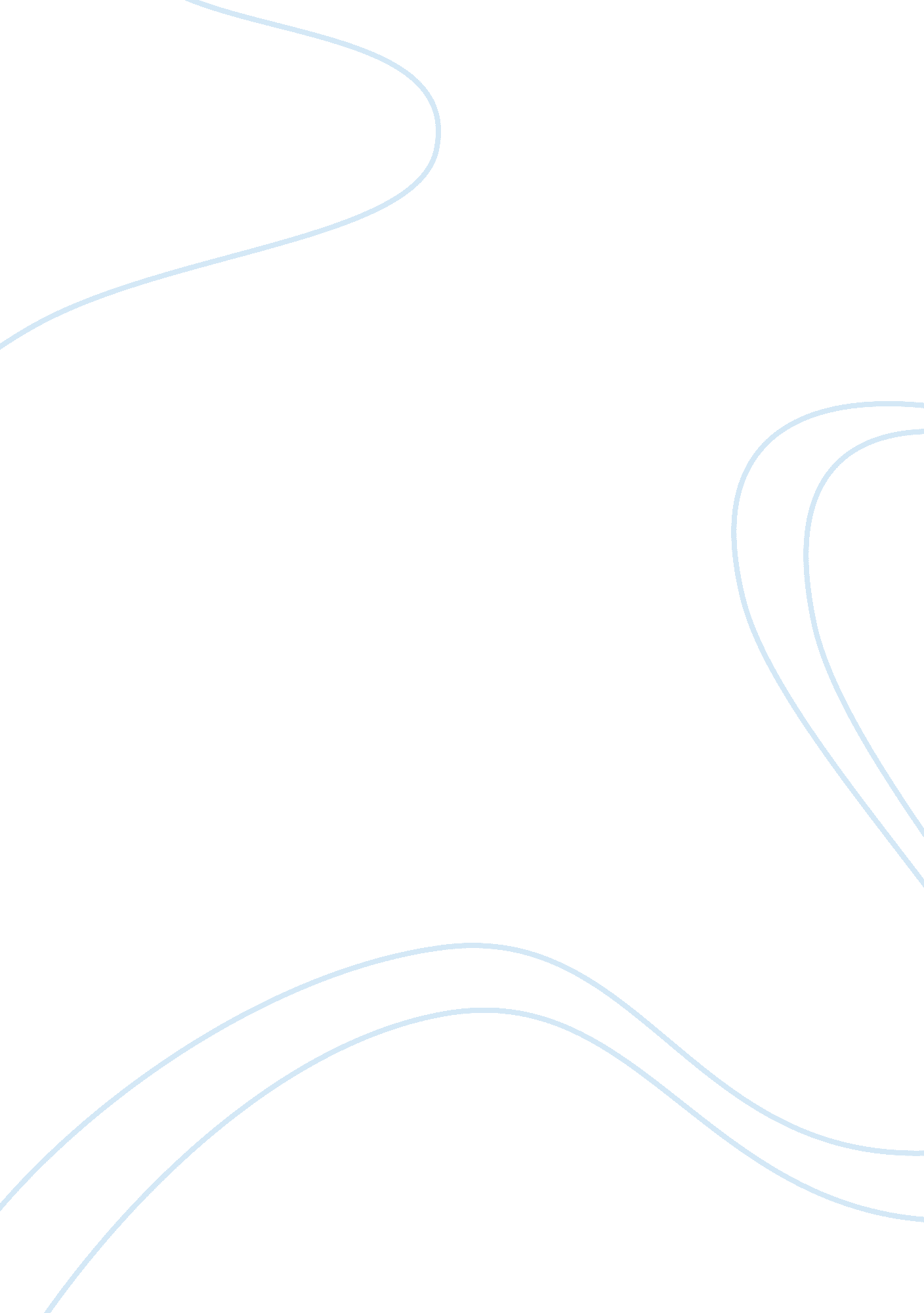 Free essay on laptop versus tablet: which one to buyLiterature, Russian Literature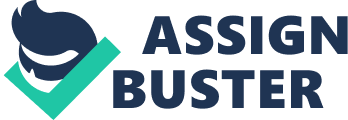 Technology nowadays are accelerating, becoming more mobile and creates smaller devices. People could now access the internet and uses several applications using improved computers such as laptops. Industries also developed mobile computer equipped with phone-like features such as tablet. Laptops and tablets are becoming more affordable nowadays. Choosing what to buy between the two are difficult for the consumers since it could offer different and distinct advantages over the other. The objective of this essay is to distinguish the key features of a laptop and a tablet and discuss how their characteristics could influence the individual in their decision in buying one of the two technologies. It also opts to identify the top selling tablets and choose which of these models which I would like to buy. 
Before deciding which device is more suitable to buy, an individual should always define and know his or her needs. Laptops and tablets are distinct in their major features such as connectivity, size and support of hardware and software. People who need major support for their hardware and software as well as need larger storage for applications and games should buy a laptop. On the other hand, people who needs device or mobile personal computer which is very easy to use and could connect easily to the wireless internet should buy a tablet. Most office workers and students need laptop due to its software and high storage while people who are always at home usually need tablets (Bastounis np). 
The most common definition of laptop is a portable personal computer which generally combines all the components of a desktop computer in one single device. It could have a rechargeable battery and it could also maintain electricity using an adapter. Laptop is basically invented so that the mobility problem of the desktop computer could be solved. Laptops have a high storage and designed to be portable. It could be advantageous to office workers and students in saving time for their work since it is mobile and could be use anywhere and anytime. Laptops could also have a faster connectivity to the internet than the traditional desktop computers due to the technology of wireless connection (Landa 1). 
A tablet or a table computer is also a mobile computer which is relatively smaller than laptops but equipped with the same features of a personal computer. It is usually a touchscreen technology which is used by most of the people for internet browsing and for leisure. Tablets have high definition display and have longer battery life than a laptop. It has the same and improved software used in browsing although it has lower storage system than the laptops. It has equipped with additional features such as speech and gesture sensors as well as accelerometer which could detect the physical movement of the device (Landa 2). 
The three important characteristic of the laptop which could greatly influence the decision of an individual in buying between the two devices are storage, connectivity and software support. The storage system of the laptop is much greater than the tablets. Upgrading the storage in laptops is much cheaper than upgrading the storage of a tablet. There are also many devices and accessories that could be connected in laptops. It could be easily connected to other hardware unlike the tablets. The most important feature of the laptop is its software support which could be helpful for students and office workers for their jobs (Taylor np). 
There are also three main features of the tablet that could influence the buyer. First, the specs of the display of tablets are more sophisticated and more improved than laptops. Laptops could not support some programs due to resolution problem while tablets could support most of its software. Second, the battery life of the tablet is longer than the laptops. The reason could be its advanced battery technology although tablets are made for longer mobile applications. Lastly, tablets are easier to use than the laptops. Tablets could be used anywhere and anytime whatever the individual is doing. Opening and closing tablets is more comfortable than laptops which require time and extra activities such as connecting to the electricity output (Taylor np). Works Cited: Bastounis, Orestis. Tablet versus Laptop: Which is Best?. TechAdvisor. 2012. Web. http://www. pcadvisor. co. uk/buying-advice/tablets/3350688/tablet-vs-laptop-which-is-best/. 
Landa, Heinan. Hello Tablet, bye bye Laptop?. Washington Business Journal. 2012. Print. 
Taylor, Ben. Laptop vs. Tablets: how they compare through productivity. PCWorld. 2014. Web. http://www. pcworld. com/article/2602917/laptop-vs-tablets-how-they-compare-for-true-productivity. html. 
Warman, Matt. The 10 Best Tablets. The Telegraph. 2014. Web. http://www. telegraph. co. uk/technology/reviews/9923056/The-10-best-tablets. html. 